Bmjvwg Aviwe wek¦we`¨vjq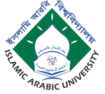 XvKv(Kg©Pvix c‡`vbœwZ/c‡`vbœqb/D”PZi †¯‹j cÖ`v‡bi wba©vwiZ Av‡e`b dig)cÖv_©xZ c‡`i bvg t18. PvKzwii e„ËvšÍ t19. wkÿvMZ †hvM¨Zv t20. cÖwkÿY (hw` _v‡K) t22. eZ©gv‡b Av‡e`bKvixi weiæ‡× †Kv‡bv wefvMxq gvgjv Pjgvb Av‡Q wKbv/PvKwiKv‡j †Kv‡bv jNy ev ¸iæ`Û cÖvß n‡q‡Qb wKbv BZ¨vw` m¤úwK©Z we¯ÍvwiZ Z_¨ t................................................................................................................................................................................................................................................................................................23. Av‡e`bK…Z c‡`vbœwZ/c‡`vbœqb/D”PZi †¯‹j cÖvc¨Zvi ZvwiL t 24. e¨vsK WªvdU/†c AW©vi bs ......................................... UvKvi cwigvb.................................................ZvwiL t............................e¨vsK I kvLvi bvg: ................................................................................25. cÖ‡qvR‡b we¯ÍvwiZ Z‡_¨i Rb¨ Avjv`v KvMR e¨envi Kiv hv‡e|.........................Av‡e`bKvixi ¯^vÿiZvwiL tweÁwßi m~Î 	tZvwiL t1.cÖv_©xi bvg (¯úó Aÿ‡i)evsjvt ...............................................................Bs‡iwR (K¨vwcUvj †jUvi)t ...............................................................2.wcZvi bvgevsjvt ...............................................................Bs‡iwR (K¨vwcUvj †jUvi)t ...............................................................3.gvZvi bvgevsjvt ...............................................................Bs‡iwR (K¨vwcUvj †jUvi)t................................................................4.¯’vqx wVKvbvt .................................................................................................................................................................................................5.eZ©gvb wVKvbvt .................................................................................................................................................................................................6.wek^we`¨vj‡q 1g †hvM`vbK…Z c‡`i bvg I †hvM`v‡bi ZvwiL wek^we`¨vj‡q 1g †hvM`vbK…Z c‡`i bvg I †hvM`v‡bi ZvwiL t................................................................7.eZ©gvb c‡`i bvg I †hvM`v‡bi ZvwiL eZ©gvb c‡`i bvg I †hvM`v‡bi ZvwiL t................................................................8.eZ©gvb c‡`i †eZb †¯‹j I †MÖW eZ©gvb c‡`i †eZb †¯‹j I †MÖW t................................................................9.eZ©gv‡b Kg©iZ `ßi/kvLvt................................................................10.†gvU PvKzwiKvj (20.05.2024 wLª. Zvwi‡L) †gvU PvKzwiKvj (20.05.2024 wLª. Zvwi‡L) t.............eQi..................gvm..................w`b11.Rb¥ ZvwiL I eqm t ...............................................................12.Rb¥¯’vbt ...............................................................13.RvZxqZvt ...............................................................14.ag©t ...............................................................15.†gvevBj b¤^it................................................................16.RvZxq cwiPqcÎ b¤^it................................................................17.c‡`vbœwZ/c‡`vbœqbZe¨ c‡`i bvg/D”PZi †¯‹j (†hwU cÖ‡hvR¨ Zv D‡jøL Ki‡Z n‡e)c‡`vbœwZ/c‡`vbœqbZe¨ c‡`i bvg/D”PZi †¯‹j (†hwU cÖ‡hvR¨ Zv D‡jøL Ki‡Z n‡e)t................................................................c‡`i bvg (me©‡kl c` n‡Z ïiæ Ki‡Z n‡e)cÖwZôv‡bi bvg†eZb‡¯‹jPvKzixKvjPvKzixKvj†gvU AwfÁZvc‡`i bvg (me©‡kl c` n‡Z ïiæ Ki‡Z n‡e)cÖwZôv‡bi bvg†eZb‡¯‹jn‡Zch©šÍ†gvU AwfÁZvme©‡gvU AwfÁZv:me©‡gvU AwfÁZv:me©‡gvU AwfÁZv:me©‡gvU AwfÁZv:me©‡gvU AwfÁZv:cixÿvi bvg†evW©/wek^we`¨vjqMÖæc/welqcv‡ki mb (mb` Abyhvqx)wefvM/ †kÖwY/wRwcG/wmwRwcGcÖvß ¯’vbcÖwkÿ‡Yi bvgcÖwZôv‡bi bvg I wVKvbvmgqKvjgšÍe¨